ARNOLD 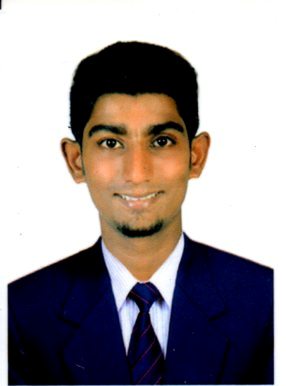 ARNOLD.336198@2freemail.com 	Seeking a position with dynamic organisation, to keep adding value to myself and simultaneously contribute to the growth and success of the organisation.Assistant Production Engineer under contract for Suzlon Energy Ltd. (from June 2016  to Present)              Company:  Samarpit Suraksha (P) Ltd.Company Profile :-Suzlon is a vertically integrated wind power company. Suzlon makes and installs wind turbines. The company manufactures blades, generators, panels, and towers in-house and large or offshore turbines through its subsidiary Senvion. The company is integrated downstream and delivers turnkey projects through its project management and installation consultancy, and operations & maintenance services. Suzlon has offices, R&D and technology centres, manufacturing facilities and service support centres spread across the globe.Worked with world’s leading wind turbine manufacturer in 54m Blade department.Entered as junior production engineer – to work in the Pre Fabrication of the unit.Had to perform various functions like Production, Quality improvement, Material handling, Man Power Management.In the Pre fabrication i had to maintain the stock and make sure that each and every part are reached on time to the main mould without any defect. Maintaining Daily Generation Report, Breakdown reports and daily activities reports. Supportive to team with good communication skills and technical knowledge.Sales Engineer (From August 2015 to May 2016)Company: Bhatia Aerospace (Bhatia Tools and Technology)Company Profile :-Bhatia Tools and Technology was formed in the year 1987, Sole distributers of the fortune companies abroad with niche market in Aerospace, Electronics industries, Heavy Engineering, Automobile and a strong base in Germany, UK, USA, Singapore, Malaysia and Sri Lanka.Responsibilities:To ensure all opportunities are taken to promote products to our customers and to increase the client base.Planning operations and making crucial business decisions.Reaching goals and objectives related to sales, productivity, profitability and industry penetration, among other areas.Have full product knowledge of the facilities offered.To ensure personal presentation is of the highest standards at all times to project a professional Image to clients.Establish key relationships with corporate clients and agencies to ensure maximum exposure and increase revenue.Client interaction and meetings for getting the requirement.Preparing Daily, Weekly and Monthly reports.Client Management & Handling their Grievances.Meeting customer and building relationship.Arranging product seminars for Customers.  	Our Clients are: - ISRO, HAL, Bosch, MRPL, IREPS, NPCIL, ONGC, IOCL, MCF etcBachelor of Engineering in Mechanical from Mangalore Institute of Technology and Engineering (Vishveshswarya Technological University) with 65% in the year 2015Pre-university college from St. Mary’s PU College (Karnataka PU Board) with 55% in the year 2011SSLC from Don Bosco English Medium High School (Karnataka Secondary Education Examination Board) with 72% in the year 2009A Study on Mechanical Properties for “Banana Fibre and Wood Powder Reinforced With Epoxy Composites” Research and study of various composite materialsStudy of mechanical properties of Banana Fibre And Wood Powder Reinforced With Epoxy Composites Testing of Banana Fibre for Mechanical PropertiesApplication of Banana Fibre in Automotive IndustryEnglish, Hindi, Konkani, Tulu, KannadaLanguages Known: Basics of CCAD: Solid EdgeSimulation: FemapOffice Suits: Ms-Word/Power Point in Internet Application, Ms-Excel, Linex.Participated and won the football and cricket tournament at District level. Student co-ordinator of  "SWACHHA  MIJAR  ANDHOLAN"  conducted  by MITE Education foundationMember of organizing committee of Auto Expo held at Mangalore Institute Of Technology And Engineering Awarded Second Best Project in the Dept of Mechanical Engineering for the Engineering Programme Batch 2014-2015Visited Auto Expo 2014 held at New Delhi Have achieved Brown level 2 in Karate Kobudo BudokanPlaying football, volley ball, cricketTravelling and MusicI   hereby  declare  that  all  the  details  furnished  here  are  true  to  the  best  of   my  knowledgeCareer objective:Professional Experience:Roles and ResponsibilitiesEducational qualification:Project:Languages known:Computer Proficiency:Activities and achievements:Hobbies: